СОВЕТ ДЕПУТАТОВ МУНИЦИПАЛЬНОГО ОБРАЗОВАНИЯКАРАГУЗИНСКИЙ  СЕЛЬСОВЕТ САРАКТАШСКОГО РАЙОНАОРЕНБУРГСКОЙ ОБЛАСТИТРЕТИЙ СОЗЫВРЕШЕНИЕтридцать первого  заседания Совета депутатовмуниципального образования Карагузинский  сельсоветтретьего  созываот  31 октября   2018 года                     с. Карагузино                №  89ОБ УТВЕРЖДЕНИИ ПОРЯДКА ВЕДЕНИЯ РЕЕСТРАТЕРРИТОРИАЛЬНОГО ОБЩЕСТВЕННОГО САМОУПРАВЛЕНИЯВ МУНИЦИПАЛЬНОМ ОБРАЗОВАНИИ  КАРАГУЗИНСКИЙ СЕЛЬСОВЕТВ соответствии с решением  Совета депутатов от 17 сентября 2018 года № 89 «Об утверждении Положения о территориальном общественном самоуправлении в муниципальном образовании  Карагузинский сельсовет», на основании статьи 13 Устава муниципального образования Карагузинский сельсовет 1. Утвердить прилагаемый Порядок ведения Реестра территориального общественного самоуправления в муниципальном образовании Карагузинский сельсовет2. Решение вступает в силу после его обнародования и подлежит размещению на официальном сайте муниципального образования Карагузинский сельсовет в сети «Интернет».Разослано: депутатам -10, прокуратуре районаПриложение к решению Совета депутатов                                                                                      от 31 октября . N89ПОРЯДОКВЕДЕНИЯ РЕЕСТРА ТЕРРИТОРИАЛЬНОГО ОБЩЕСТВЕННОГОСАМОУПРАВЛЕНИЯ В МУНИЦИПАЛЬНОМ ОБРАЗОВАНИИ КАРАГУЗИНСКИЙ СЕЛЬСОВЕТ1. Настоящий Порядок разработан в соответствии с Положением о территориальном общественном самоуправлении в муниципальном образовании  Карагузинский сельсовет, утвержденным решением Совета депутатов от 31 октября 2018 года № 89 (далее - Положение) и определяет процедуру ведения Реестра территориального общественного самоуправления в муниципальном образовании Карагузинский сельсовет (далее – Реестр) в администрации Карагузинского сельсовета.2. Реестр уставов ведётся в целях учёта количественного и качественного состава ТОС, формирования информационной базы, необходимой для развития ТОС на территории муниципального образования Карагузинский сельсовет. 3. Реестр ведет уполномоченный орган Карагузинского сельсовета на бумажном носителе в виде журнала по форме согласно приложению к настоящему Порядку путем внесения сведений, указанных в пункте  11 настоящего Порядка.Журнал нумеруется и прошивается. На оборотной стороне последнего листа журнала указывается количество пронумерованных и прошитых листов, проставляются подпись специалиста уполномоченного органа, ответственного за ведение Реестра, (далее - ответственный специалист) и печать Администрации Карагузинского сельсовета.На оборотной стороне последнего листа журнала дополнительно указываются последний порядковый номер записи в Реестре и дата окончания ведения журнала (дата внесения последней реестровой записи). Данные записи удостоверяются подписью ответственного специалиста. В новом журнале нумерация реестровых записей продолжается.Оконченные делопроизводством журналы хранятся в архиве Администрации Карагузинского сельсовета.4. В случае несоответствия между сведениями, включёнными в записи реестра на электронном носителе, и сведениями, содержащимися в документах, на основании которых внесены такие записи, приоритет имеют сведения, содержащиеся в указанных документах.5. Реестровая запись содержит следующие сведения:- номер реестровой записи;- дата внесения записи;- наименование ТОС;- границы ТОС;- дата проведения учредительного собрания (конференции) граждан;- дата регистрации устава ТОС, изменений и дополнений в устав ТОС; - реквизиты соответствующих решений (постановлений) об установлении границ ТОСов;- фамилия, имя, отчество руководителей органов ТОС, контактные телефоны;- структура органов ТОС;- адрес (местонахождение) ТОС.5. В случае изменения содержащихся в реестре уставов ТОС сведений ранее внесённые сведения сохраняются.6. Сведения о ТОС вносятся в Реестр ответственным специалистом, на основании документов, представленных для регистрации устава ТОС, постановления администрации муниципального образования о регистрации устава ТОС, в течение 10 рабочих дней со дня регистрации устава ТОС.7. При выявлении ошибочности сведений, внесенных в Реестр, ответственным специалистом:заносится в журнал новая реестровая запись, содержащая точные сведения;ошибочная реестровая запись зачеркивается таким образом, чтобы зачеркнутый текст сохранился, при этом в графе «Примечания» Реестра указывается номер реестровой записи, в которой указаны точные сведения. После слов «исправленному верить» указываются фамилия, инициалы ответственного специалиста, внесшего исправление, дата внесения исправлений и ставится подпись ответственного исполнителя.8. В случае ликвидации территориального общественного самоуправления, являющегося юридическим лицом, прекращение деятельности территориального общественного самоуправления, не являющегося юридическим лицом, на основании решения собрания (конференции) граждан о самороспуске, фактического прекращения деятельности ТОС в других случаях, предусмотренных действующим законодательством, в реестр уставов ТОС вносится запись о прекращении деятельности ТОС.9. Содержащиеся в Реестре сведения о регистрации ТОС предоставляются бесплатно по запросу на имя главы администрации  в виде выписки из Реестра или справки об отсутствии запрашиваемой информации, оформленной в виде ответа на письменный запрос.10. Срок предоставления запрашиваемых сведений не более 30 дней со дня регистрации запроса.11. Запрос регистрируется в журнале, который ведётся на бумажном носителе.В журнал вносятся следующие сведения:- дата поступления запроса;- об авторе запроса: для физического лица – фамилия, имя, отчество и почтовый адрес, для юридического лица, органа государственной власти и местного самоуправления – его наименование и почтовый адрес;- о запросе: сведения, за которыми обратился заявитель;- дата и номер ответа.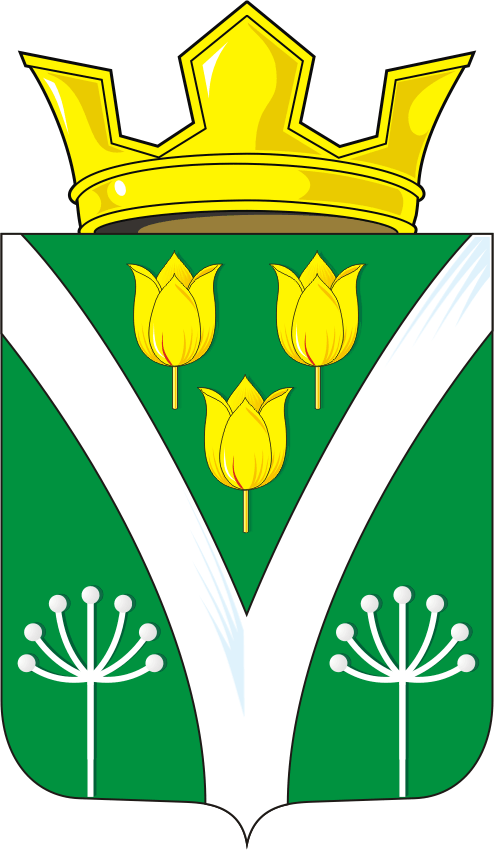 Председатель Совета депутатов Глава муниципального образования                                          А.Х.Бикматов